Paderborn, den 25.01.2012Liebe Wölflinge, liebe Leiterinnen und Leiter,ihr habt Lust auf einen richtig tollen Tag?!  Ihr wollt  neue Dinge ausprobieren und eine Menge Spaß mit vielen anderen Wölflingen haben?! Und dabei Pippi Langstrumpf und ihren Freunden helfen, die Geheimzutaten für die weltberühmten Krummeluspillen zu finden!?Dann nichts wie los zur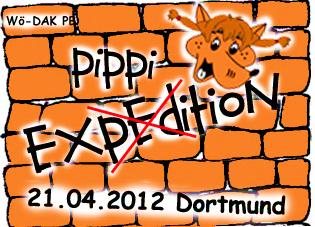 Wir freuen uns auf euch! Euer Diözesanarbeitskreis WölflingsstufeOrt: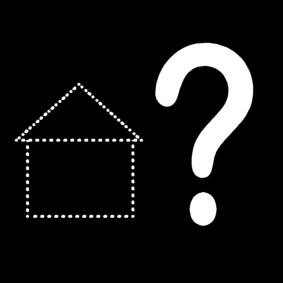 Am BIG TIPI am Fredenbaumpark in Dortmund(www.bigtipi.dortmund.de)Lindenhorster Str. 6, 44147 DortmundZeit: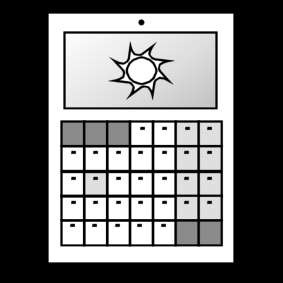 Samstag, 21.04.2012, 11- 17 Uhr(Anreise und Anmeldung ab 10.30 Uhr, 11.00 Uhr Programmbeginn, Programmende 17.00 Uhr)Kosten: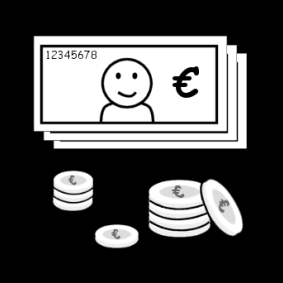 - 7,50 Euro pro Person (beinhaltet Programm und Verpflegung)- Den Betrag überweist ihr bitte meutenweise auf folgendes Konto:  DPSG-Diözesanverband Paderborn KontoNr. 12 160 300 bei der Bank für Kirche und Caritas, BLZ 472 603 07Betreff: Wö-Tag, Stammesname, StammesortAnmeldeinfos: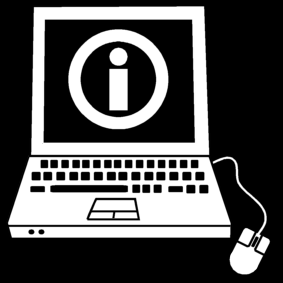 - Die Anmeldung erfolgt meutenweise unter info@dpsg-paderborn.de unter Angabe der  Namen, Adressen und Geburtsdaten eurer Wölflinge (für die Teilnehmerliste)- die Teilnahmebedingungen findet ihr unter www.dpsg-paderborn.de/drin/mehr/anmeldebedingungen- pro angemeldeter Gruppe muss mindestens 1 volljährigeR LeiterIn dabei sein. Die Aufsichtspflicht liegt bei den GruppenleiterInnen.- gebt bei der Anmeldung bitte folgende Dinge an: Stammesname, verantwortlicheR LeiterIn (Name, Email, Telefonnummer)- Anmeldeschluss: Samstag,  17.03.2012Weitere Infos:- Ca. 3 Wochen vor Veranstaltungsbeginn erhalten alle angemeldeten Meuten einen weiteren Brief mit Anfahrtsinfos, Tagesablauf, Lageplan, etc.- Da es sich um eine Freiluftveranstaltung handelt, braucht ihr wetterfeste  Kleidung sowie eine Trinkflasche pro Wölfling, die vor Ort aufgefüllt werden kann.- Damit es auch ein kunterbunter Tag wird,  würden wir uns über tolle thematische Kostüme freuen.